Proclamation National School Counseling WeekWHEREAS, school counselors are employed in public and private schools to help students reach their full potential; and WHEREAS, school counselors are actively committed to helping students explore their abilities, strengths, interests, and talents as these traits relate to career awareness and development; and WHEREAS, school counselors help parents focus on ways to further the educational, personal and social growth of their children; and WHEREAS, school counselors work with teachers and other educators to help students explore their potential and set realistic goals for themselves; and WHEREAS, school counselors seek to identify and utilize community resources that can enhance and complement comprehensive school counseling programs and help students become productive members of society; and WHEREAS, comprehensive developmental school counseling programs are considered an integral part of the educational process that enables all students to achieve success in school; Therefore, we, do hereby proclaim February 6–10, 2017, as National School Counseling Week.This 6th Day of February, 2017Sequim School District Board of Directors______________________________		______________________________Robin Henrikson, President			Beverly Horan, Vice-President______________________________		______________________________Michael Howe, Director			Heather Short, Director______________________________		______________________________James Stoffer, Director			Gary Neal, Superintendent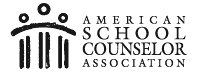 